Credit Reports and Credit ScoresWhat is a Credit Report? __________________________________________________________List the names of the three main credit reporting companies? 1._________________________      2._________________________      3._________________________Check your accounts with each company annually:    www.annualcreditreport.comHow is credit decided?What is a Credit Score? _______________________________________________________________What five factors are typically looked at when a company is assigning you a credit score?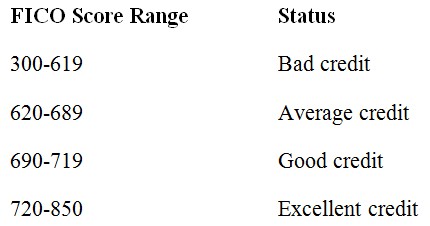 1. _______________________________       2. _______________________________3. _______________________________4. _______________________________5. _______________________________The Good and The Bad: Identify factors that will raise and lower your credit score.Protect Your Credit: To prevent fraud, track your bills and overall credit regularly. 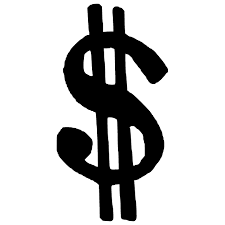      How often should you check your credit card statement? ____________________________________     How often should you check your credit report?  ___________________________________________     What should you do if you identify a fraudulent charge on your statement? ____________________     What is the downside if you delay in disputing a fraudulent charge?  ___________________________RAISE MY SCORELOWER MY SCOREWON’T CHANGE SCORE